Прилопние № 5 към чл. 4, ал. 1(Ново - ДВ, бр. 12 от 2016 г., в сила от 12.02.2016 г., изм. и доп. - ДВ, ф. З от 2018 г.)доДИРЕКТОРА НА РИОСВ ПЛОВДИВУВЕДОМЛЕНИЕ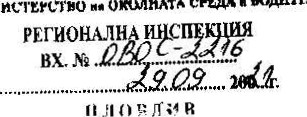 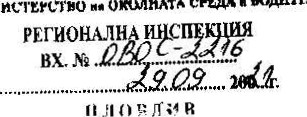 за ИНВэСТщИОННО предложениеот 1. Алиев- 2. Х. Кариалил - УВАЖАЕМИ ГОСПОДИН ДИРЕКТОР,Уведомяваме Ви, че:Смяна предназначението на земеделска земя за тлищно застрояване на ПИ40467.9.440 с площ 6.002 де в землище на гр.Куклен, местност „Червенака", общинаКуклен 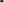 Характеристие на инвестиционното предлопние:Резюме на предложениетоИнвестиционното предложение се състои в изграпане на нови обекти: Жилищна сграда" ниско застрояване, съгласно одобрен ПУП-ПРЗ, като от имот 40467.9.440 се обособят 10 броя Урегулирани Поземлени Имоти /УПИ/. Предвижда се изгра№ане на еднофамилни плищни арии в УПИ. Строителството ще се осъществи по традиционен монолитен начин.(посочва се характеры на инвестиционното предложение, в т.ч, дали е за ново инвестиционно предложение. и/или за раэширение или изменение на производствената дейност съгласно приложение № 1 или приложение № 2 към Закона за опазване на охолната среда (300С)Описание на оснОВните процеси, апацитет, обща използвана площ необходимост от други свързани с основния предмет спомагателни или дейности, в т.ч. ползване на съществуваща или необходимост от на нова техничесе инфраструктура (пътища/улици, газопров№, елепропроводи и др.); предвидени изтпни работи, предполагаема дьлбочина на изкопле, ползване на взрив:Строителните дейности ще си извършват в УПИ, без да засягат и выпрепятстват съседните имоти. Има дотьп до имота от път Ш тас, собственост на ОПУ Пловдив. Необходимо е изграхщане на нови елетро и ВИК врыт, съгласно становищата на ексллоатационните дружества. Предвидените изкопни работи, с дыбочина до 1.30м, ще се ползват за изравняване на терена. Не се предви№а ползване на взрив.З. Врыв с други същесгвуващи и одобрени с устройствэн или друг план дейности в обхвата на въздействие на обета на инвестиционното предлопние, необходимост от ииаване на сыласувателнифазрешителни документи по реда на специален закон; орган по одобряванефазрешаване на инвестиционного предложение по реда на специален закон:Няма арыка друм дейности. Разработенит ПУП-ПРЗ е подготвен върху апуална кадастрална основа, като се образуват 10 ф. УПИ за Млищно застрояване.4. Местоположение:(населено мято, община, квартал, поземлен имот, вто за линейни обепи посочват засегнатте общинифайони/кметства, географам координати или правоъљлни проещионни ИТ томинати в 35 зона в БГС20О5, собственост, близост до или застане на елементи на Националната еколомчна мре (НЕМ), обепи, подлежащи на здравна защита, и тертории за опазване на обектите на културното Hac"Q6B0, очаквано трансгранично выдействие, схема на нова или промяна на съществуваща пътна инфраструктура)Площадката на новте УПИ се намира в землището на гр.Кутен, местност „Червенае" в близост до регулацита на гр.Кутен.Имотьт ПИ 40467.9.440 е собственост на Махмуд Рафедов Алиев и Хамди Ми Карахалил , сьглатю нотариален акт №134, T.lV, рег.№7544, д. №683 от 2018г., вписан с вх. рег.№40680 от 30.1102018г.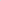 Не е в близост до НЕМ, няма обепм, подлежащи на здравна защита и не се очаква трансгранично выдействие. Не се предвихща изграчане на нова пыжа инфраструктура, поради наличие на сыцествуваща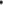 5. Природни ресурси, предвидени за използване по време на сгроителството и експлоатацията: (включително предвидено водовземане за питейни, промишлени и други нужди - чрез обществено водоснабдяванэ (ВИК или друга мреп) и/или водовземане или ползване на повърхностни води илли подземни в№и, необходими съществуващи съоръжения или необходимост от изграждане на нови)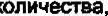 За реализацията на обета ще се закупуват сертифицирани материали от лицензирани производители, съгласно законодателството на Република Бьлгария. Водовземането за питейни нуми ще се осъществи от уличния водопровод от съществуваща вчопроводна мрежа, съгласно становището на Вик.6, Очатани веи.рства, «то биат емитирани от дейноспа, в т.ч. пр•юритетни и/или опаски, тито се осъи—твява или е възм«ен контап с води:не се очакват.Очатани общи емисии на вредни вещества във выдре по замърсители:Не се очиват.Отпадъци, тито се 	да се генерират, и предвипания за тяхното третиране:Битовте отпадъци от експлоатацията на обета ще се събират в специални контейнери за сметосъбиране, предоставени от общината, след въвепене в ексллоатация на обета и получаване на административен адрес. Отпддъците ще се извозват от фирмата по чистота ом населеното мято.Отпиъчни  тличество и вид на формираните отпиъчни вади по потоци (битови, промишлени и др.), сезонност. предвидени наини зе трииранато им (пречиствателна станция/съоръжение и др.), отвепане и зеустване в канализацюнна система/повърпюстен воден обет/водоплътна изгребна яма и др.)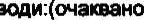 Отпадните битови вади се формират от санитарните въии и ще се отвечат във виоплътна изгребна яма по одобрен проект.10. Опасни химични веирства, кито се шата де быт налтни на площадтта на предприятито/съоръ№нието: (в случаите по чл. 996 ЗООС се представя информация за вида и количеството на опасните вещества. тито ще са налични припритиета/съорьпнието съгласно приложение № 1 ом Наредбата за предотвратяване на големи аварии и ограничаване на последствията от тях)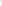 Не се очакват.1. Моля да ни информирате за необходимите действия, кото тр%ва да предлриемем, по реда на глава шеста ЗООС. Моля, на основание чл. 93, ал. 9, т. 1 ЗООС де се проведе задължителне ОВОС, без да се извършва прецент.ll. друга информаџя (не е задьлжително за попълеанэ)Моля да долуснато извършването само на ОВОС (в случаите по чл. 91, ал. 2 ЗООС, когато за инвестиционно предложение, втючено в прилопние № 1 или в прилопние № 2 ом ЗОоС, се изисква и изготвяњто на самостоятелен план или програма по чл. 85, ал. 1 и 2 ЗООС) поради следите основания (мотиви):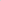 Прилагам:Документи, доказващи уведомяване на съответната/съответните община/общини, район/райони и тетство или кметства и на засетатото население сьгласно изискванията на чл. 4, ал. 2 от Наредбата за условията и реда за извършване на оценка на въиействието върху околната среда, приета с Постановление № 59 на Министерстя съвет от 2003 г.Документи, удостоверяващи по на итециалвн закон, нормативен или административен акт права за иницииране или камидатстване за одобряване на инвестиционно предложение.З. друм дооченти по прецент на уведомителя:допълнителна информация/документация, инвестиционното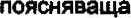 предложение;картен материал, схема, снимков материал, атуална стер на имота и др. В подходящ мащаб.4. Електронен носител - 1 бр.Уведомител: Дата: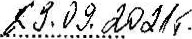 (поДпис)